This section will be an intense block week version of the course. Before bidding/enrolling, be sure you are able to commit time and energy to this course, including attending all sessions. There will be some advance work and some assignments during evenings. A few assignments will be due after the block week period is over. If you cannot commit to this workload during this time period, we encourage you to consider a 12-week section of the course in the spring or fall term.Course ObjectivesSuccess in business and beyond requires agreement and collaboration with other people. Whether you are a customer cutting a deal with a supplier, a potential co-investor in a start-up company, or a CEO seeking a strategic alliance, triumph depends on the capacity to negotiate and manage interdependencies.Among other things, effectiveness at the bargaining table requires:The strategic skill to claim your fair share of the goods;An alacrity for creating value and executing deals others overlook;The sophistication to steer clear of the pitfalls that plague most bargainers;Insight into your own values, and the ethics that drive others’ behaviors;The capacity to forge relationships with people whose backgrounds, expectations, and values differ from your own; andA willingness to reflect on and learn from your experience.This course seeks to develop these skills and provide students with frameworks for analyzing negotiations at a more sophisticated level.  We give you the opportunity to identify your strengths as a negotiator and to work on your weaknesses. The course will provide a conceptual framework to diagnose problems, promote agreement, and cut your losses where warranted. More importantly, this course is an opportunity for you to experiment with different techniques and to explore what does and what does not work for you at the bargaining table.  Connection to the CoreThis course is related to a wide range of topics that are important for developing professionals. In Columbia Business School's core course sequence, it is perhaps most directly linked to the core leadership course, Lead: People, Teams, Organizations, where students will have received an overview of the topic and enacted a role-play negotiation. This course dives deeper, focusing in steps on different negotiation dynamics and ultimately addressing even more complex issues. Managerial Negotiations also deals with behavior in competitive contexts and markets, touching on topics dealt with in the Strategy Formulation and Managerial Economics core courses, and with behavior related to persuasive communication and selling, touching on topics dealt with in the Managing Marketing Programs core course.Course FormatNegotiation and conflict ultimately come down to behaviors—how a manager opens a potentially volatile conversation, how a mediator uncovers information, how a negotiator frames an offer or a concession. Practicing these behaviors, and understanding how other parties perceive and react to them, is essential to improving as a negotiator. Therefore, this course is highly interactive and provides continuing opportunities for hands-on practice, including feedback, discussion, and occasions for reflection. There will be one or more role-play exercises in nearly every class period. These exercises have been selected to help illustrate points in readings and lectures and to motivate further reflection and reading. These exercises will put you in new, and potentially uncomfortable, situations, but within the relatively safe environment of the classroom. In these exercises, you are urged to try out new and creative behaviors and tactics that have suggested themselves to you from your own reading and reflection. 
Through these role-play exercises, lecture, reading, and discussion, the course begins with basic dynamics in negotiation and adds complexity in stages, including multiple issues, multiple parties, agents, teams and coalitions. Some exercises involve numerical analyses; others revolve around qualitative conflicts. By the course’s end, students should be able to confidently approach most any conflict or negotiation: analyzing its nature, understanding their own objectives, and plotting an approach that will give them the best shot at achieving their goals.
AttendanceBecause this course is experiential, attendance at class sessions is essential. This is not just because I want you to get the most out of this class, but also because most sessions involve pairs or groups of students working together. Being absent without prior notice, hence does not only hurt your own learning experience, but also that of your fellow classmates. Thus, attendance is required for all class sessions. Absences will carry a grade penalty (see grading). 

ReadingsAll readings are optional and are intended to be an additional resource for students to use to further develop their base of knowledge and skill set. Students who do additional readings tend to get more out of the course because the readings reinforce what we learn in class. Selected readings will be provided through the course’s Canvas page. In particular, we encourage you to consider these two books:Fisher, Ury, and Patton, Getting to Yes: Negotiating Agreement Without Giving In
(Penguin, 2011; ISBN-13: 9780143118756)Lewicki, Barry, and Saunders, Essentials of Negotiation – 6th Edition
(McGraw-Hill, 2015; ISBN-13: 978-0077862466) 
[NOTE: this is not the same as Lewicki, Saunders, and Barry’s volume, Negotiation]Stone, Patton, Heen, & Fisher, Difficult Conversations: How to Discuss What Matters Most  (Penguin, 2010; ISBN-13: 978-0143118442) GradingThere will be no exams, and I keep assignments minimal. Instead, I ask for active participation in class. Part of this participation will involve preparing for negotiations in advance, reflecting on exercises, building models, and completing assignments that ask you to reflect on your development. Please note that a large portion of the grade is dedicated to attendance. My grading scheme reflects the importance I place on active hands-on-learning, and as such there is no way to make up for missing a class.

Attendance and participation (40% of your grade). You are expected to attend all modules. Please note that attendance in the first session is mandatory for the Managerial Negotiations elective.  If you cannot attend a specific class or expect to be late, please notify us of your absence. Specifically, please email the TA Hemish Dave at hdave20@gsb.columbia.edu.  Because many sessions revolve around role-plays in which partners are assigned in advance, an unexpected absence typically has negative effects on other students in the class. Accordingly, unexcused absences and/or absences without notification will result in a loss of participation points.Participation includes both active, substantive involvement in role-play simulations and discussion and comments in class (quality is more important than quantity). Assignments (30% of your grade)Please upload all assignments to Canvas in advance of their deadline. More information about all of the assignments is available via the Canvas website.  All students are expected to do the following:Online Assessment.  Please complete the online survey before Modul 1, January 20, 11:59pm. (Approximate completion time: 15 minutes).Tactic Table. Construct a table of “hardball” tactics based on the material in the two readings provided: (1) Lewicki et al (Chapter 2, pp 52-60) and (2) Fisher & Ury (Chapter 8). The assignment is due before Module 1, January 20, 11:59pm. The table should have three columns: a column for the tactic name, a column with a description of what the tactic entails, and a column with a list of strategies one can implement to counter the hardball tactic.  Upload the table to Canvas. (Approximate completion time: 45 minutes).Excel Model. This assignment needs to be completed and uploaded to Canvas in preparation for Module 4, by January 22nd at 9am. The goal is to help you think through the case and prepare a spreadsheet that will help you evaluate deals on the fly. (Approximate completion time: 45 minutes)“Score a Deal” Exercise.  This assignment is designed to probe and solidify your understanding of the multi-attribute value analysis (MAV) approach for clarifying tradeoffs between qualitatively different issues in multi-issue negotiation settings.  Please answer the four questions, using the Ames et al. “Scoring a Deal” handout as a guide.  The assignment is due by January 23rd at 9am. Upload your responses to Canvas before leaving class.  (Approximate completion time: 45 minutes).Action Plan Document. Based on your individualized feedback report that outlines your personal negotiation style, you should develop an action plan for self-development. Pick one behavior that you would like to change in the next negotiation and describe how you are going to achieve this change. The assignment is due by January 24th by 9am. Upload your responses to Canvas before leaving class.  (Approximate completion time: 15 minutes).“Go Get a Deal” Negotiation Report (20% of your grade)To encourage you to think about the many everyday opportunities you have to negotiate, and to improve your negotiation skills further, you are asked to go out and negotiate a deal. By February 1st, at 5 pm you must engage in a negotiation for a good or service and submit a written report. There are three rules for this assignment: You must negotiate at least some portion of it in person (i.e., face to face). You may not conduct the entire negotiation over the phone or email.You may not tell the person you are negotiating with that this is for a class project until the negotiation is complete (after which you can decide whether or not you want to tell them this).You must follow through with the transaction if the other party meets your target price (i.e., you must negotiate “in good faith”).For the assignment, you will submit an analysis of the negotiation that includes two sections: a planning section and a post-negotiation analysis. The planning section should include your aspiration point, your reservation price, your BATNA, and your planned negotiation strategy (efforts to shape the process, to improve your BATNA, your planned persuasive moves, power moves, rapport-building moves, concession pattern, etc.). The post negotiation analysis should describe the events of the negotiation and your assessment of the negotiation outcome, your perception of the strategies you used successfully and unsuccessfully, your assessment of the strategies used by your counterparty, what you learned from the negotiation, and what you would do differently in the future. The final paper should be 5-7 pages, double-spaced.You will be graded on: 1) the thoroughness of your negotiation preparation, 2) the quality of your negotiation strategy (appropriateness and intention), and 3) the rigor of your post-negotiation analysis. Final Project (10% of your grade)The final project involves writing either a paper or negotiation case/exercise that demonstrates your knowledge of the course concepts and readings. It should go beyond the class concepts in its close scrutiny of a particular bargaining context or dynamic. This project is NOT mandatory. If you would like an “H” in the class, doing the assignment is necessary (but not sufficient to guarantee an “H”).  The final project is due February 8th at 5pm. Please note: The final project is your chance to show me that you want an H. Therefore, I will not accept late submissions under any circumstances.If you choose to create a negotiation case/exercise, you must produce: case roles/materials, a 1-2 page debrief guide, and an Excel analysis spreadsheet (if appropriate). If you choose to write a paper, it should be 10-12 pages in length (12 pt font, double spaced). Appendices can be attached as needed to illustrate or document points in the body of the paper (tables, timelines, etc.).The following paper formats have worked well in the past:Historical study. Analyze a deal/treaty/conflict through library research and/or interviews.Consulting project. Analyze a manager’s or company’s current challenge and develop recommendations. Social science study. Conduct an experiment or survey investigating negotiation dynamicsHandbook of tactics. Provide an overview of the negotiation challenges common in an industry (e.g., Management Consulting) and describe some tools for effectively managing these challenges.Business plan. Propose a business concept related to negotiation/collaboration/resource allocation/trading/group decision making/networking etc. Personal development plan. Analyze yourself as a negotiator, taking stock of strengths and areas for development, based on your experience in and beyond the class. Map out concrete plans for development. See the Primer on Personal Development for suggestions (discussed in Module 5).General note on late submissions:

Need to hand in something late? No need to ask for an extension! Just be aware that I subtract one point per every day an assignment is late. The exception to this rule is the final project (for which there are NO exceptions!),  the models that you need to develop in advance of negotiations, and the Action Planning Assignment, which must be completed on time as it is the source for an activity that week. Course Development and ResearchBecause I want to encourage experimentation, I do not grade based on your negotiation outcomes. Yet, I do carefully record the outcomes and, for some exercises, your answers to questions in the exercise materials. Sometimes we will show the overall patterns in this data to demonstrate points about negotiation principles. One of the highlights of this class (at least that’s what previous students have told me) is a personalized feedback report that you will receive in the middle of the course. This feedback report is based on your responses to short questionnaires during class. It will give you insights into how your fellow classmates perceive you during negotiations and give you feedback on your personal strengths and areas for improvement.The data are also used in a continual process of refining exercises and developing new ones. Just as prior students have contributed to your learning experience by contributing this data, you will be contributing to future classes by answering questions about your outcome and tactics in the course of the exercises. Identifying information is removed from the datasets after the term ends, so the records become anonymous at this point. At times in the past, faculty have drawn on these “anonymized” datasets reflecting years of classes for statistical analyses related to research hypotheses concerning negotiation dynamics. If you prefer that any records from your participation in class be deleted from datasets if they are used for any research purpose, please tell the instructors or teaching assistant and your record will be deleted after the class is complete.Ground RulesThese are some ground rules for our course and the role-play exercises:You are expected to be prepared and on time for all negotiation exercises.You are expected to put your laptop away during class.You should not show your confidential role instructions to other parties during a negotiation, nor should you read them or quote them. You should “ad lib” in these exercises to provide rationales and explanations for your character’s preferences—say things you think the character would say. You should adopt the given payoff tables as reflecting your preferences. You should not make up facts that materially change the power distribution of the exercise. It is tempting sometimes to promise certain resources from one’s organization to “sweeten the deal” for your counterpart. Don’t do so, unless role information suggests that these resources exist and that you have discretion over them. Please wait until the class debrief to reveal your preferences/payout table. Overview of Course ModulesSummary of Assignments and DeadlinesModule Details
Module 1: Introduction & Bargaining ZoneOptional Readings: 	Lewicki et al., “The Nature of Negotiation”, Ch. 1			Fisher et al., Ch. 6Module 2: Value ClaimingOptional Readings:	Lewicki et al., “Strategy and Tactics of Distributive Bargaining”, Ch. 2	Fisher et al., Ch. 8Module 3: Interest-Based Bargaining  Optional Readings:	Lewicki et al., “Strategy and Tactics of Integrative Negotiation”, Ch. 3Fisher et al., Ch. 1-4Module 4: Creating & Claiming ValueOptional Readings:	Lewicki et al., “Negotiation: Strategy and Planning”, Ch. 4Ames et al., “Scoring a Deal: Evaluating Outcomes in Multi-Issue Negotiations”Module 5: Trust/Deception & FeedbackOptional Readings:  	Lewicki et al., “Individual Differences II: Personality and Abilities,” Ch. 15Module 6: Agents & GenderOptional Readings:	Lewicki et al., “Agents, Constituencies, Audiences,” Ch. 11Module 7: Conflict Resolution & Mediation Optional Readings:	Stone et al., Difficult ConversationsLewicki et al., “Third-Party Approaches to Managing Difficult Negotiations,” Ch. 19Module 8: CoalitionsOptional Readings:	Lewicki et al., “Coalitions”, Ch. 12Ames, “Map the players, change the game”Module 9: Multi-Party, Multi-Issue NegotiationsOptional Readings: 	Lewicki et al., “Multiple Parties & Teams”, Ch. 13Module 10: ConclusionOptional Readings:    	Lewicki et al., “Best practices in Negotiations, Ch12Fisher et al., “In Conclusion”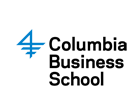 Managerial Negotiations (B8510)MBA Blockweek| Spring Class Professor Sandra MatzTeaching Assistant: TBDRegular ModulesDateM1: Introduction & Bargaining ZoneTuesday am, January 21M2: Value Claiming Tuesday pm, January 21M3: Interest-Based BargainingWednesday am, January 22M4: Creating & Claiming ValueWednesday pm, January 22M5: Trust/Deception & FeedbackThursday am, January 23M6: Agents & GenderThursday pm, January 23M7: Conflict Resolution & MediationFriday am, January 24M8: CoalitionsFriday pm, January 24M9: Multi-Issue, Multi- Party NegotiationsSaturday am, January 25M10: In ConclusionSaturday pm, January 25Due Date Item January 20th  at 11:59pmSelf Assessment SurveyJanuary 20th  at 11:59pmHardball Tactics January 22nd  at 9 amDeal model for Park Bar caseJanuary 23rd  at 9amScore a Deal Exercise January 24th at 9am Action Plan Document February 1st at 5pm“Go Get a Deal” reportFebruary 8th at 5pmOptional Final Project